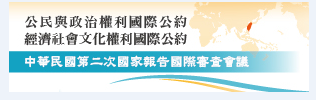 宣導~兩公約第二次國家報告國際審查會議預定於106年1月16日至20日，假財團法人張榮發基金會及本部舉行，本部並建置有專屬網站，網址為http://www.2017twccprcescr.tw/index.html。